                                                                   Приложение 3.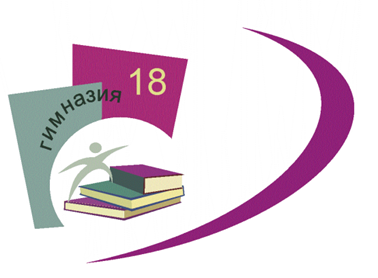 Основной общеобразовательной программы –образовательной программы начального общего образования МАОУ гимназии  №18, утвержденной приказом МАОУ гимназии № 18                                                                                от 11.01.2021. № 17Рабочая программа воспитанияначального общего образованияМАОУ гимназия №18города Нижний Тагилна 2020-2021 учебный годОСОБЕННОСТИ ОРГАНИЗУЕМОГО В ГИМНАЗИИ ВОСПИТАТЕЛЬНОГО ПРОЦЕССАОсобенности организации воспитания в МАОУ гимназия №18Начальная школа — особый этап в жизни ребёнка, связанный:с изменением при поступлении в школу ведущей деятельности ребёнка — с переходом к учебной деятельности (при сохранении значимости игровой), имеющей общественный характер и являющейся социальной по содержанию;с освоением новой социальной позиции, расширением сферы взаимодействия ребёнка с окружающим миром, формированием антикоррупционного сознания, развитием потребностей в общении, познании, социальном признании и самовыражении;с принятием и освоением ребёнком новой социальной роли ученика, выражающейся в формировании внутренней позиции школьника, определяющей новый образ школьной жизни и перспективы личностного и познавательного развития;с формированием у школьника основ умения учиться и способности к организации своей деятельности: принимать, сохранять цели и следовать им в учебной деятельности; планировать свою деятельность, осуществлять её контроль и оценку; взаимодействовать с учителем и сверстниками в учебной деятельности;с изменением при этом самооценки ребёнка, которая приобретает черты адекватности и рефлексивности.В настоящее время начальная школа гимназии включает 21 класс, средняя наполняемость 28 человек. Все классные руководители аттестованы по должности учитель. Для реализации программы воспитания привлекаются учителя предметники, педагог-психолог, педагоги дополнительного образования.Таблица 1Кадровое обеспечение реализации основной образовательной программы начального общего образованияДля обеспечения гармоничного личностного развития МАОУ гимназия №18 заключила договоры.Таблица 2Социальные партнерыСемьи гимназистов принимают активное участие в воспитательном процессе. Их социально-экономический и образовательный статус накладывает отпечаток на воспитательный процесс.Диаграмма 1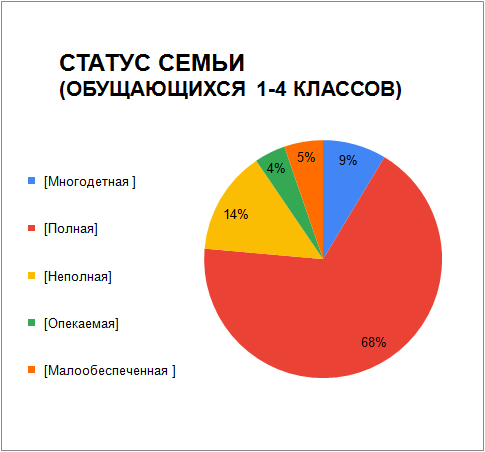 Диаграмма 2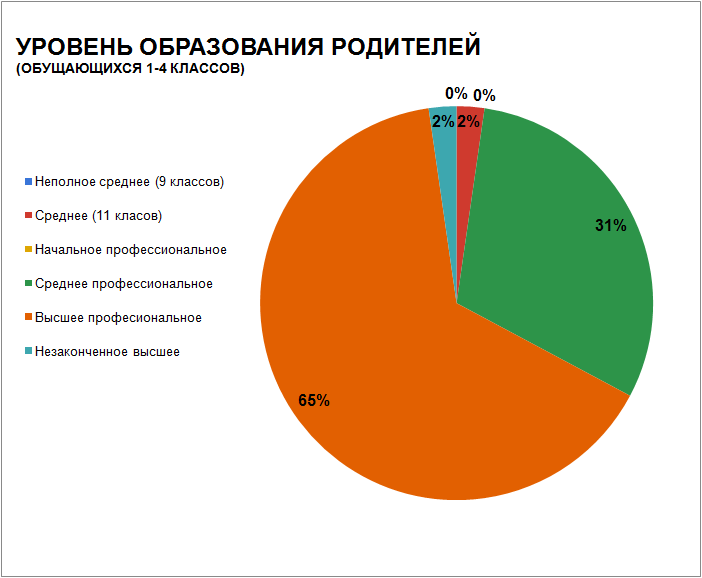 Для реализации программы воспитания в гимназии созданы материально-технические и информционно-методические условия.Расположение МАОУ гимназии №18, статусМАОУ гимназия №18 расположена в центральной части города Н.Тагил, по адресу ул. Газетная 27. Имеет высокий образовательный статусС 2019 года МАОУ гимназия №18 является соисполнителем федерального инновационного проекта «Механизмы сохранения лидирующих позиций РФ в области качества математического образования (Инновационно-методическая сеть «Учусь учиться»)» федеральной инновационной площадки Негосударственного образовательного учреждения дополнительного профессионального образования «Институт системно-деятельностной педагоги» (Научный руководитель Л.Г. Петерсон) В 2020 году МАОУ гимназия №18 получила статус региональной инновационной площадки по теме: «Развитие созидательного потенциала обучающегося на основе механизма рефлексивной самоорганизации в условиях личностно-развивающей среды гимназии».МАОУ гимназия №18 сотрудничает с Общероссийской Общественной Организации «Малая Академия Наук «ИНТЕЛЛЕКТ БУДУЩЕГО», которая ежегодно составляет рейтинги ОО.В общем рейтинге МАОУ гимназия №18 занимает 3 место среди ОО г. Нижний Тагил.В рейтинге проекта «Интеллект-экспресс», гимназия в Свердловской области удерживает лидирующие позиции - 1 местоВ рейтинге проектных и исследовательских работ МАОУ гимназия №18 занимает вгороде -1 местов области - 2 местоКонтингент обучающихсяНа уровне начального общего образования в МАОУ гимназия №18 обучается 597 человека. Численность обучающихся постоянно растет.Таблица 4Численность учащихся на уровне НООДиаграмма 3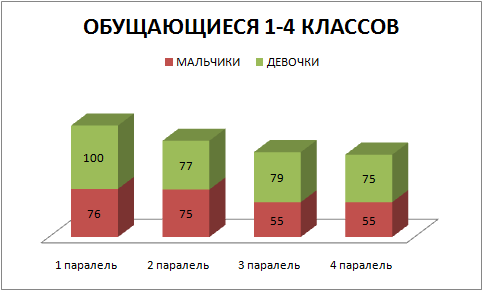 При организации воспитательной работы на уровне начального общего образования педагоги учитывают характерные черты для младшего школьного возраста (от 6,5 до 11 лет): центральные психологические новообразования, формируемые на данном уровне образования: словесно­логическое мышление, произвольная смысловая память, произвольное внимание, письменная речь, анализ, рефлексия содержания, оснований и способов действий, планирование и умение действовать во внутреннем плане, знаково­символическое мышление, осуществляемое как моделирование существенных связей и отношений объектов; развитие целенаправленной и мотивированной активности обучающегося, направленной на овладение учебной деятельностью, основой которой выступает формирование устойчивой системы учебно­познавательных и социальных мотивов и личностного смысла учения.Принципы воспитательной работыПроцесс воспитания в образовательной организации основывается на следующих принципах взаимодействия педагогических работников и обучающихся:неукоснительное соблюдение законности и прав семьи и обучающегося, соблюдения конфиденциальности информации об обучающемся и семье, приоритета безопасности обучающегося при нахождении в образовательной организации;ориентир на создание в образовательной организации психологически комфортной среды для каждого обучающегося и взрослого, без которой невозможно конструктивное взаимодействие обучающихся и педагогических работников; реализация процесса воспитания главным образом через создание в школе детско-взрослых общностей, которые бы объединяли обучающихся и педагогических работников яркими и содержательными событиями, общими позитивными эмоциями и доверительными отношениями друг к другу;организация основных совместных дел обучающихся и педагогических работников как предмета совместной заботы и взрослых, и обучающихся;системность, целесообразность и нешаблонность воспитания как условия его эффективности.   Традиции МАОУ гимназия №18           Традиции гимназии  оказывают большое положительное влияние на воспитание в гимназистах общечеловеческих норм поведения. Они влияют на формирование таких черт характера обучающихся, как ответственность, обязательность, организованность, честность, а также воспитывает чувства сопереживания, уважения к окружающим людям, они делают жизнь детского коллектива более интересной и разнообразной. Итак, воспитательная работа в нашей гимназии строится на уже сложившихся традициях, большинство традиционных коллективных творческих дел интересны гимназистам.              Классные руководители проводят все мероприятия в соответствии с возрастом детей своего класса, относятся к подготовке их ответственно, проявляя творчество и фантазию. Такая работа объединяет детско- взрослый коллектив и помогает решить поставленные классным руководителем и школой воспитательные задачи. Конечно, необходимо учитывать современные изменения в образе жизни, мировоззрении обучающихся и их родителей, поэтому какие-то традиции будут уходить, а новые появляться, но они обязательно должны соответствовать духу гимназии, и помогать в воспитании подрастающих поколений.День знанийМарафон здоровьяДень добра и уваженияПосвящение в гимназисты«Благотворительный марафон «ОТ СЕРДЦА К СЕРДЦУ!»День учителяДень рождения гимназииФестиваль видеофильмовБольшая новогодняя кампания Фестиваль «Первые шаги в науке» 2-4 кл.День защитника ОтечестваЛитературные гостиныеВыставочное движениеЭкологическая акция «Дереву жить!»ДЕНЬ ПОБЕДЫИтоговый праздник «ЗА ЧЕСТЬ ГИМНАЗИИ» Социальный проект «ГИМНАЗИЯ В ЦВЕТАХ»              Общешкольные традиции способствуют сплочению классных коллективов, исключают разобщенность учащихся разных классов, а также воспитывают чувство гордости за гимназию, свой классный коллектив, веру в его силы, уважение к общественному мнению. В нашей гимназии накоплено много очень полезных и добрых традиций, в том числе возникших очень давно и не теряющих актуальность до настоящего времени.2. ЦЕЛЬ И ЗАДАЧИ ВОСПИТАНИЯСовременный национальный воспитательный идеал — это высоконравственный, творческий, компетентный гражданин России, принимающий судьбу Отечества как свою личную, осознающий ответственность за настоящее и будущее своей страны, укоренённый в духовных и культурных традициях многонационального народа Российской Федерации. Исходя из этого воспитательного идеала, а также основываясь на базовых для нашего общества ценностях (таких как семья, труд, отечество, природа, мир, знания, культура, здоровье, человек) формулируется общая цель воспитания в МАОУ гимназия №18 – личностное развитие обучающихся, проявляющееся:1) в усвоении ими знаний основных норм, которые общество выработало на основе этих ценностей (то есть, в усвоении ими социально значимых знаний); 2) в развитии их позитивных отношений к этим общественным ценностям (то есть в развитии их социально значимых отношений);3) в приобретении ими соответствующего этим ценностям опыта поведения, опыта применения сформированных знаний и отношений на практике (то есть в приобретении ими опыта осуществления социально значимых дел).Конкретизация общей цели воспитания применительно к возрастным особенностям гимназистов позволяет выделить в ней следующие целевые приоритеты, которым необходимо уделять чуть большее внимание:В воспитании детей младшего школьного возраста (уровень начального общего образования) таким целевым приоритетом является создание благоприятных условий для усвоения школьниками социально значимых знаний – знаний основных норм и традиций того общества, в котором они живут. Выделение данного приоритета связано с особенностями детей младшего школьного возраста: с их потребностью самоутвердиться в своем новом социальном статусе - статусе школьника, то есть научиться соответствовать предъявляемым к носителям данного статуса нормам и принятым традициям поведения. Такого рода нормы и традиции задаются в школе педагогами и воспринимаются детьми именно как нормы и традиции поведения школьника. Знание их станет базой для развития социально значимых отношений школьников и накопления ими опыта осуществления социально значимых дел и в дальнейшем, в подростковом и юношеском возрасте. К наиболее важным из них относятся следующие:  - быть любящим, послушным и отзывчивым сыном (дочерью), братом (сестрой), внуком (внучкой); уважать старших и заботиться о младших членах семьи; выполнять посильную для ребёнка домашнюю работу, помогая старшим;- быть трудолюбивым, следуя принципу «делу — время, потехе — час» как в учебных занятиях, так и в домашних делах, доводить начатое дело до конца;- знать и любить свою Родину – свой родной дом, двор, улицу, город, село, свою страну; - беречь и охранять природу (ухаживать за комнатными растениями в классе или дома, заботиться о своих домашних питомцах и, по возможности, о бездомных животных в своем дворе; подкармливать птиц в морозные зимы; не засорять бытовым мусором улицы, леса, водоёмы);  - проявлять миролюбие — не затевать конфликтов и стремиться решать спорные вопросы, не прибегая к силе; - стремиться узнавать что-то новое, проявлять любознательность, ценить знания;- быть вежливым и опрятным, скромным и приветливым;- соблюдать правила личной гигиены, режим дня, вести здоровый образ жизни; - уметь сопереживать, проявлять сострадание к попавшим в беду; стремиться устанавливать хорошие отношения с другими людьми; уметь прощать обиды, защищать слабых, по мере возможности помогать нуждающимся в этом  людям; уважительно относиться к людям иной национальной или религиозной принадлежности, иного имущественного положения, людям с ограниченными возможностями здоровья;- быть уверенным в себе, открытым и общительным, не стесняться быть в чём-то непохожим на других ребят; уметь ставить перед собой цели и проявлять инициативу, отстаивать своё мнение и действовать самостоятельно, без помощи старших.  Знание младшим школьником данных социальных норм и традиций, понимание важности следования им имеет особое значение для ребенка этого возраста, поскольку облегчает его вхождение в широкий социальный мир, в открывающуюся ему систему общественных отношений. 3. ВИДЫ, ФОРМЫ И СОДЕРЖАНИЕ ДЕЯТЕЛЬНОСТИ3.1. Инвариантные модулиТаблица 4В нашей  гимназии работе с семьёй уделяется большое внимание.         Семья  является неотъемлемым участником образовательного сообщества. Мы используем широкий спектр форм работы с семьями учащихся:-семейные  и творческие гостиные;-семейные мастерские и творческие конкурсы;-семейный клуб «В диалоге…»;-выставочное движение, -«Марафон здоровья»;-День Победы;-социальный проект «Гимназия в цветах»Это устоявшиеся традиции гимназии, которые направлены на развитие морального сознания и социальных компетентностей в решении моральных проблем на основе личностного выбора; воспитание чувства милосердия, ценности и устойчивой потребности в проведении добрых дел у учащихся, родителей и педагогов гимназии; развитие личности и способностей учащихся. 3.2. Вариативные модулиТаблица 64. САМОАНАЛИЗ ВОСПИТАТЕЛЬНОЙ РАБОТЫЛичностное развитие младших школьников выявляем на основе метода педагогического наблюдения, обобщенных данных педагога-психолога и анализа «Портфолио достижений». Приоритетным в обеспечении воспитательных результатов является создание условий для формирования знаний основных норм, которые общество выработало на основе этих базовых национальных ценностей.Таблица 7В динамике готовности учащихся первых классов за последние 5 лет уменьшилось количество учащихся с высоким уровнем, а увеличился процент детей с низкими показателями готовности к школьному обучению, преобладает количество учащихся со средним уровнем готовности (рис.1). Рис.1В результате анализа информации об итогах проведенной диагностики, установлено следующее в 2019-2020 г.г. возможно выделить 5 групп детей:1). 12  человек, что составляет 8% с высоким уровнем готовности;2). 35 человек, что составляет 23% с уровнем готовности выше среднего;3). 54 человека, что составляет 35% средний уровень готовности;4). 43 человека, что составляет 28 % ниже среднего уровня;5).  9 человек, что составляет 6% низкий уровень готовности.На основании полученных данных, считаем важным осуществлять отбор образовательных технологий в соответствии с особенностями обучающихся в контексте системно-деятельностного и событийного подходов.Косвенным показателем эффективности воспитательной работы является мониторинг эмоционального состояния, настроений учащихся гимназии. За последние три года растет количество детей с выраженной двигательной активностью, наблюдается стабильный уровень учащихся с настроением на доминирование инфантильных установок и мечтательность. Кроме того, желтый цвет выбирают 18% детей (мечтательность, беззаботность, богатое воображение), 12% - выбрали зеленый цвет (стабильность, твердость, настойчивость и постоянство, твердость в своих убеждениях, умение противостоять внутренним и внешним воздействиям. стремление к лидерству во всем, старание в получении только пятерок.) 10% предпочитают синий цвет (уравновешенность, гармония, упорядоченность внутренний покой). Только у 6%учащихся наблюдается выбор черного цвета - показатель (отрицания,  негативизма, эмоциональный протест). Таким образом, в целом у обучающихся первых классов наблюдается позитивный эмоциональный фон.		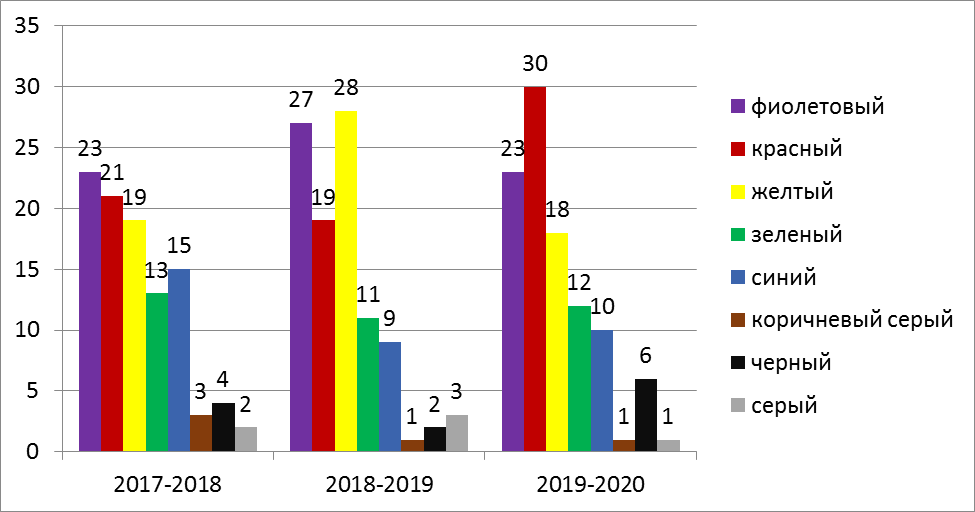 Рис.2. Мониторинг эмоциональных установок первоклассников по тесту Люшера (%)В этом учебном году мы наблюдаем значительное повышение уровня саморегуляции, что наглядно отражено на рисунке 3: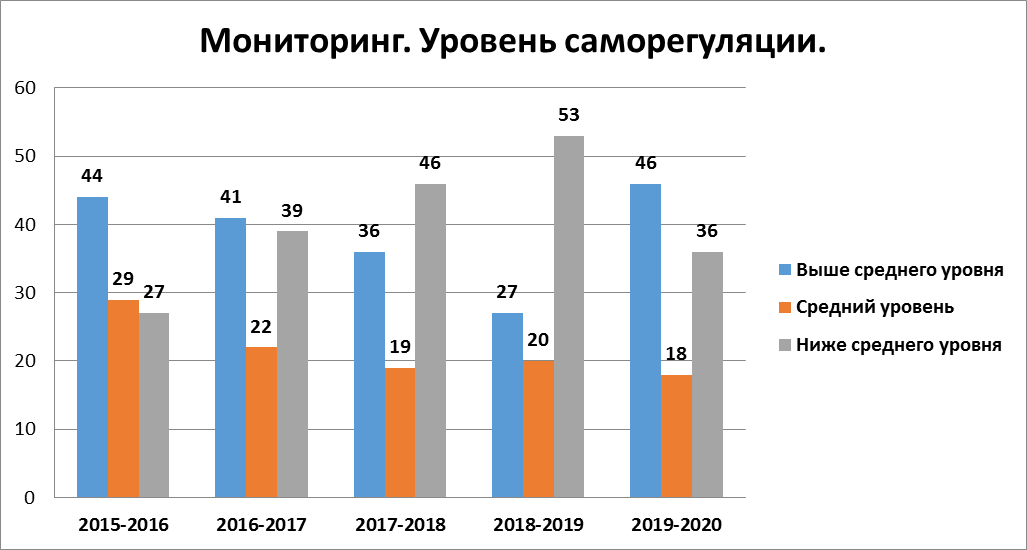 Рис.3 Мониторинг уровня саморегуляцииПоказатель саморегуляции первоклассников имеет тенденцию к повышению по сравнению с предыдущим годом (показатель выше среднего вырос на 19%), в то же время на 17% уменьшился показатель ниже среднего. Исследование педагогов-психологов общей осведомленности первоклассников в динамике за несколько лет показало некоторые изменения этого показателя. Уровень общей осведомленности первоклассников в динамике наглядно представлен на рисунке ниже:	Рис.4.Уровень осведомленности первоклассников имеет тенденцию к увеличению доли детей как с высокой степенью, так и с показателями ниже нормы знаний об окружающем мире.Для выявления уровня тревожности у обучающихся выпускных из начальной школы четвертых классов гимназии педагоги-психологи провели специальное исследование. Его результаты представлены на рисунке 5.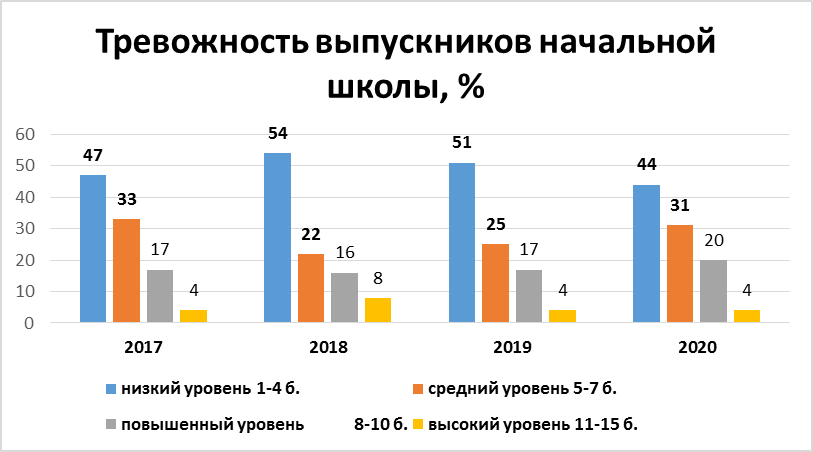 Рис.5Благодаря спроектированному образовательному процессе показатели уровня общей тревожности снизились на 7%.  Высокий уровень тревожности у 4 % обучающихся, каждый пятый четвероклассник испытывает повышенный уровень тревожности, это было связано с переходом на обучение с применением дистанционных технологий.Педагоги-психологи выявили уровень учебной и нравственной мотивации. Анализ полученных данных свидетельствует, что у 67% четвероклассников доминирует высокий, средний и хороший уровень учебной мотивации. Это соответствует существующим нормам. При этом у 22 % младших школьников учебная мотивация основана только на участии во внеурочной деятельности и внешкольных образовательных событиях. 12 % немотивированы на познавательную деятельность, но знают и понимают, что она значима.Рис.6.Уровень нравственной мотивации учащихся 4-х классов изучался по тесту А.И. Шамшуриной, результаты представлены на рисунке 7.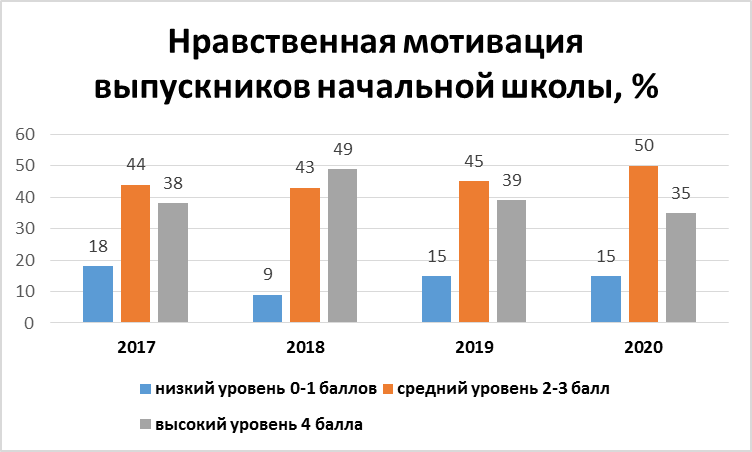 Рис. 7.Анализ полученных данных свидетельствует, что у 85% обучающихся знания базовых национальных ценностей коррелированы в деятельностную сферу, т.е. они их не только знают, но и в соответствии с ними выстраивают отношения и межличностные отношения. У 15% младших школьников этот «переход» не осуществился, но «ценностными знаниями» они обладают. По итогам учебного года в гимназии 34 отличника на уровне НОО.Гимназисты успешно участвуют в олимпиадах, конкурсах и фестивалях разного уровня.Таблица 8Участие в интеллектуальных олимпиадах и конкурсахТаблица 9      Итоги участия в городской краеведческой игре «Я-тагильчанин»Таблица 10Достижения учащихся в творческих конкурсах различного уровня Охват младших школьников курсами внеурочной деятельности составляет – 100%. Вовлечены в программы дополнительного образования составляет – 100 %В реализации инвариантных модулей программы воспитания на уровне начального общего образования вовлечены все обучающиеся и их родители (100%).Вовлеченность обучающихся в вариативные модули составляет 80% :Таблица 11ДолжностьКол-во работников в ОУ (требуется,/ имеется)Уровень квалификации работников ОУУровень квалификации работников ОУДолжностьКол-во работников в ОУ (требуется,/ имеется)Требования к уровнюквалификацииФактическийуровеньУчитель(из них 21 классный руководитель)35/35Высшее профессиональное образование или среднее профессиональное образование по направлению подготовки «Образование и педагогика» или в области, соответствующей преподаваемому предмету, без предъявления требований к стажу работы либо высшее профессиональное образование или среднее профессиональное образование и дополнительное профессиональное образование по направлению деятельности в образовательном учреждении без предъявления требований к стажу работы.  СоответствуетПедагог-психолог4/4Высшее профессиональное образование или среднее профессиональное образование по направлению подготовки «Педагогика и психология» без предъявления требований к стажу работы либо высшее профессиональное образование или среднее профессиональное образование и дополнительное профессиональное образование по направлению подготовки «Педагогика и психология» без предъявления требований к стажу работы. СоответствуетПедагог-библиотекарь1/1Высшее профессиональное (педагогическое, библиотечное) образование без предъявления требований к стажу работы. СоответствуетПедагог- организатор1/1Высшее профессиональное образование или среднее профессиональное образование по направлению подготовки "Образование и педагогика" или в области, соответствующей профилю работы без предъявления требований к стажу работы.СоответствуетПедагог дополнительногообразования5/5Высшее профессиональное образование или среднее профессиональное образование в области, соответствующей профилю кружка, секции, студии, клубного и иного детского объединения без предъявления требований к стажу работы либо высшее профессиональное образование или среднее профессиональное образование и дополнительное профессиональное образование по направлению "Образование и педагогика" без предъявления требований к стажу работы.СоответствуетУчитель-логопед1/1Высшее профессиональное образование в области дефектологии без предъявления требований к стажу работы.
СоответствуетМетодист1/1Высшее профессиональное образование и стаж работы по специальности не менее 2 лет.СоответствуетВоспитатель1/1Высшее профессиональное образование или среднее профессиональное образование по направлению подготовки "Образование и педагогика" без предъявления требований к стажу работы либо высшее профессиональное образование или среднее профессиональное образование и дополнительное профессиональное образование по направлению подготовки "Образование и педагогика" без предъявления требований к стажу работы.СоответствуетДополнительное образованиеДополнительное образованиеМБУ ДО ГДДЮТДоговор о сотрудничестве №33 от 10.01.2020. Срок действия договора с до 10.01.2021.Дополнительное образованиеДополнительное образованиеМАОУ ДО Гор СЮНДоговор о сотрудничестве 01.09.2018Дополнительное образованиеДополнительное образованиеМБУ ДО ГорСЮТДоговор о сотрудничестве  №12 от 28.08.2019Дополнительное образованиеДополнительное образованиеРоссийское движение школьников (РДШ)Сертификат, подтверждающий статус первичного отделения РДШДополнительное образованиеДополнительное образованиеМБУК «Центральная городская библиотека»Договор на библиотечное обслуживание 09.01.2020 (по 31.12.2020)Дополнительное образованиеДополнительное образованиеМАУК «Нижнетагильская филармония» Договор об оказании услуг по концертному обслуживанию №18/19Л от 01.10. 2019 г.Дополнительное образованиеДополнительное образованиеМБУК «Нижнетагильский музей изобразительных искусств»Договор об оказании услуг №19/18 от 15.10.2018Дополнительное образованиеДополнительное образованиеНижнетагильский музей-заповедник «Горнозаводской Урал»Договор о взаимном сотрудничестве №40 от 01.09.2019Дополнительное образованиеДополнительное образованиеМБУ «Музей памяти воинов»Договор о сотрудничестве от 01.09.2019Социальное партнерство с предприятиями и организациями городаАО «Научно-производственная корпорация «Уралвагонзавод»АО «Научно-производственная корпорация «Уралвагонзавод»Договор №143 от 21.10. 2014Социальное партнерство с предприятиями и организациями городаНижнетагильская епархия Русской православной церквиНижнетагильская епархия Русской православной церквиДоговор о сотрудничестве от 01.09.2019 (бессрочно)Социальное партнерство с предприятиями и организациями городаФилиал Федерального бюджетного учреждения здравоохранения "Центр гигиены и эпидемиологии в Свердловской области в городе Нижний Тагил, Пригородном, Верхнесалдинском районах, городе Нижняя Салда, городе Кировград и Невьянском районе".Филиал Федерального бюджетного учреждения здравоохранения "Центр гигиены и эпидемиологии в Свердловской области в городе Нижний Тагил, Пригородном, Верхнесалдинском районах, городе Нижняя Салда, городе Кировград и Невьянском районе".Соглашение о совместной деятельности от 24.05.2019Социальное партнерство с предприятиями и организациями городаАвтономная не коммерческая организация «Центр развития детей «Друг наук» Автономная не коммерческая организация «Центр развития детей «Друг наук» Договор о сотрудничестве №01 от 18.05.2020201820192020543 ученика559 учеников597 учениковМодулиФормы воспитательной работыУровниКлассное руководствоСистема классных часов по программе внеурочной деятельности «Этика»;Система классных часов «Основы безопасности»;Профилактические беседы, интерактивные программы, познавательные викторины, игры, конкурсные программы.Групповой (на уровне класс)Школьный урок«Единые уроки» -тематические классные часы, посвящённые важным датам, классные часы в рамках проекта «Школа безопасности»; классные часы по программе курса «Этика» Групповой, общешкольныйКурсы внеурочной деятельности, программы дополнительного образованияАдаптика. Психологическая азбука (ВУД)Легоконструирование (ВУД)Мир мышления (ВУД)Мир деятельности (ВУД)Юный краевед (ВУД)«Развитие вокальных способностей в хоре» (Доп. обр.)«Эстрадный вокал» (Доп. обр.)«Основы музееведения» (Доп. обр.)«Прекрасное порождает доброе» -(Доп.обр.) «Детский танец» (Доп. обр.)«Народный танец» (Доп. обр.) (Доп. обр.)«Современная  хореография» (Доп. обр.)«Народная культура»-фольклор (Доп. обр.)«Современная фотография» (Доп. обр.)Индивидуальный, групповой, Коррекционно-развивающие курсы-Коррекционный курс «Развитие познавательных процессов для обучающихся с задержкой психического развития» (педагог-психолог);-Коррекционный курс «Дефектологические занятия» (педагог-дефектолог);-Коррекционный курс «Логопедическое сопровождение детей с задержкой психического развития» (логопед);-Коррекционный курс «Ритмика» (учитель физической культуры);-Коррекционный курс «Коррекционно-развивающие занятия по математике» (учитель начальных классов);-Коррекционный курс «Коррекционно-развивающие занятия по русскому языку» (учитель начальных классов).Индивидуальный, групповой,Работа с родителямиРодительские собрания, семейные гостиные, консультации педагогов-психологов, «Семейная проектная мастерская», семейные гостиные, социальные проекты, творческие конкурсы и выставки.Индивидуальный, групповой,МодулиФормы воспитательной работы	УровеньМОДУЛЬ «Ключевые дела»МОДУЛЬ «Ключевые дела»МОДУЛЬ «Ключевые дела»Олимпиадное движение «Первые шаги в науку»Олимпиады, викторины, научно-исследовательские проекты.Общешкольный, индивидуальный, групповой.Краеведческая игра «Я-тагильчанин»Поисково-исследовательская деятельность, семейные творческие гостиные, проектная деятельность, выставки, пленэры,  фотоквесты, экскурсии, фестивали, конкурсы.ОбщешкольныйМарафон здоровьяСоревнования, дружеские встречи, матчи, турниры, Дни здоровья, походы, экспедиции, встречи со спортсменами, Уроки здоровья, Фестиваль здорового питания.Общешкольный, индивидуальный, групповой. МОДУЛЬ «Звёздная дорога детства» МОДУЛЬ «Звёздная дорога детства» МОДУЛЬ «Звёздная дорога детства»Фестиваль творчества Включает в себя ряд творческих конкурсов:авторская песня, патриотическая песня, конкурс чтецов поэзии и прозы, литературное творчество, сценическое искусство, хореография, эстрадный вокал, конкурс инструменталистов.Общешкольный, индивидуальный, групповой.Выставочное движение «В союзе с красотой»Включает в себя семь традиционных выставок: -«Здравствуй, гимназия!»-фестиваль цветочных композиций;-«Чудеса природы»-поделки из природного материала;-«Милая мама!»- выставка рисунков;-«Чудо ёлочка»-альтернатива живой новогодней ёлочки и новогодние композиции;-«Белое чудо»- поделки выполненные в различной технике из материалов белого цвета.-«Семейный альбом»-фотовыставка;- «В союзе с красотой»- итоговая выставка технического и декоративно-прикладного детского и семейного творчества.Общешкольный, индивидуальный, групповой.МОДУЛЬ «Творческие мастерские»МОДУЛЬ «Творческие мастерские»МОДУЛЬ «Творческие мастерские»Мастерская детской анимацииКультурные практики: экскурсии в музей, экскурсии на природу; изучение уральских промыслов, встречи с уральскими поэтами, писателями, мастерами промыслов, художниками. Организация и проведение пленэров, выставок, мастер-классов, встреч. Проектная деятельность.Индивидуальный, групповой (сменные творческие группы)Мастерская современной и исторической фотографииКультурные практики: экскурсии в музей, экскурсии на природу; изучение объектов и явлений, встречи с уральскими мастерами фотоискусства, фото художниками. Организация и проведение пленэров, выставок, мастер-классов, встреч. Проектная деятельность.Индивидуальный, групповой (сменные творческие группы)Мастерская декоративно-прикладного творчестваКультурные практики: экскурсии в музей; изучение уральских промыслов, встречи с мастерами промыслов, художниками, декораторами, дизайнерами. Организация и проведение пленэров, выставок, мастер-классов, театров моды, творческих встреч. Проектная деятельность.Индивидуальный, групповой (сменные творческие группы)МОДУЛЬ «Детские общественные объединения»МОДУЛЬ «Детские общественные объединения»МОДУЛЬ «Детские общественные объединения»Интеллектуальный клуб «Умняша ПИК»Интеллектуальные турниры, викторины, эвристические конкурсы и познавательно-игровые программы «Друг наук».Групповой(сменные группы)МОДУЛЬ «От сердца к сердцу»МОДУЛЬ «От сердца к сердцу»МОДУЛЬ «От сердца к сердцу»Благотворительный марафонСоциальные практики, акции, волонтёрская деятельность. ОбщешкольныйСоциальный проект «Гимназия в цветах»Социальные проекты, социальные практики, благоустройство пришкольной территории.ОбщешкольныйМОДУЛЬ «Наше наследие»МОДУЛЬ «Наше наследие»МОДУЛЬ «Наше наследие»Музей «Школа-госпиталь»Патриотические акции «Письмо ветерану», торжественные мероприятия, митинги, уроки памяти, музейные уроки, встречи с ветеранами.Общешкольный, индивидуальный, групповойМОДУЛЬ «Весёлые каникулы»МОДУЛЬ «Весёлые каникулы»МОДУЛЬ «Весёлые каникулы»Лагерь с дневным пребыванием «Солнышко»Тематические смены, культурные практики.Индивидуальный, групповой.Социальная норма% обучающихся % обучающихся % обучающихся Социальная нормаЗнания Позитивное отношениеОпыт применения- быть любящим, послушным и отзывчивым сыном (дочерью), братом (сестрой), внуком (внучкой); уважать старших и заботиться о младших членах семьи; выполнять посильную для ребёнка домашнюю работу, помогая старшим.100%100%100%- быть трудолюбивым, следуя принципу «делу — время, потехе — час» как в учебных занятиях, так и в домашних делах, доводить начатое дело до конца100%80%70%- знать и любить свою Родину – свой родной дом, двор, улицу, город, село, свою страну100%100%100%- беречь и охранять природу (ухаживать за комнатными растениями в классе или дома, заботиться о своих домашних питомцах и, по возможности, о бездомных животных в своем дворе; подкармливать птиц в морозные зимы; не засорять бытовым мусором улицы, леса, водоёмы)100%90%70%- проявлять миролюбие — не затевать конфликтов и стремиться решать спорные вопросы, не прибегая к силе100%100%80%- стремиться узнавать что-то новое, проявлять любознательность, ценить знания100%100%100%- быть вежливым и опрятным, скромным и приветливым100%100%90%- соблюдать правила личной гигиены, режим дня, вести здоровый образ жизни100%100%90%- уметь сопереживать, проявлять сострадание к попавшим в беду; стремиться устанавливать хорошие отношения с другими людьми; уметь прощать обиды, защищать слабых, по мере возможности помогать нуждающимся в этом  людям; уважительно относиться к людям иной национальной или религиозной принадлежности, иного имущественного положения, людям с ограниченными возможностями здоровья100%100%100%- быть уверенным в себе, открытым и общительным, не стесняться быть в чём-то непохожим на других ребят; уметь ставить перед собой цели и проявлять инициативу, отстаивать своё мнение и действовать самостоятельно, без помощи старших100%100%60%Победители и призерыМеждународный уровеньМеждународный уровеньЦДО «Снейл». Международный конкурс-игра по русскому языку «Ёж»250ЦДО «Снейл». Международный Конкурс-игра по математике «Слон» 41Чемпионат начальной школы «Вундеркинд» (зимний сезон)63Международный конкурс по информатике проект Мега-талант13Международная олимпиада ИСДП «Тест-драйв по математике»88Международная олимпиада «Инфоурок»28Международный конкурс Мегаталант6Международный интеллектуальный турнир «Сказочный сундучок»2Международный флэшмоб «Задача дня»63Итого554Всероссийский уровеньВсероссийский уровеньОВИО «Наше наследие»1Довузовская олимпиада «Пятерочка»653Олимпиада «Заврики»45Образовательный марафон «Супер гонка»1Межпредметная олимпиада «Дино»3Фестиваль каллиграфии543-я межрегиональная математическая олимпиада8Итого765Региональный уровеньРегиональный уровеньОлимпиада «Мини-соболек»8Пятый областной поэтический фестиваль «Щегол»1Региональный этап ОВИО «Наше наследие»8Итого:17Муниципальный уровеньМуниципальный уровеньГородской литературный конкурс «Серебряное пёрышко» 19Конкурс на иностранном языке «В гостях у сказки»1Конкурс чтецов «В начале было слово…» 7Открытый городской конкурс чтецов на иностранных языках1Муниципальный этап ОВИО «Наше наследие»91Итого:119№Название конкурса20201Районный этап  конкурс «Фото-квест»  2 место2Районный этап  конкурса исследовательских проектов «Тагильский характер»2 место- 2 проектаУровень2017201820192020УровеньКоличество победителей и призеров  различных конкурсовКоличество победителей и призеров  различных конкурсовКоличество победителей и призеров  различных конкурсовКоличество победителей и призеров  различных конкурсовНОО472494504482Название модуля% вовлеченных обучающихся «Ключевые дела»100 % «Звёздная дорога детства»100 %«Творческие мастерские»100 % «Детские общественные объединения»25 % «От сердца к сердцу»100 %«Наше наследие»100 % «Весёлые каникулы»30 %Итого 80%